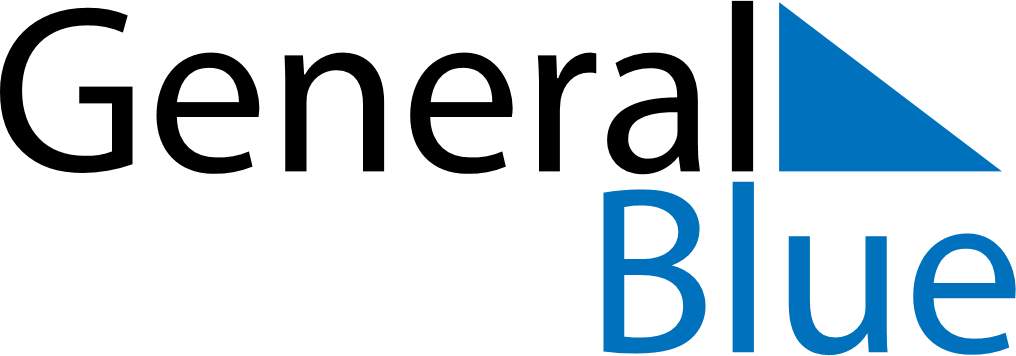 Cabo Verde 2027 HolidaysCabo Verde 2027 HolidaysDATENAME OF HOLIDAYJanuary 1, 2027FridayNew Year’s DayJanuary 13, 2027WednesdayDemocracy DayJanuary 20, 2027WednesdayHeroes’ DayFebruary 9, 2027TuesdayShrove TuesdayFebruary 10, 2027WednesdayAsh WednesdayMarch 26, 2027FridayGood FridayMarch 28, 2027SundayEaster SundayMay 1, 2027SaturdayLabour DayJune 1, 2027TuesdayChildren’s DayJuly 5, 2027MondayIndependence DayAugust 15, 2027SundayAssumptionSeptember 12, 2027SundayNational DayNovember 1, 2027MondayAll Saints’ DayDecember 25, 2027SaturdayChristmas Day